Как добраться до МФТИ: https://mipt.ru/about/general/contacts/way 

Дополнительно:

На метро и электричке:
Метро «Савеловская» или «Тимирязевская» 
Станция метро «Савеловская» - выход к  Савеловскому вокзалу, на электричку  в сторону  Лобни, Дмитрова, Икши, Костино, Вербилки.
 
Станция метро «Тимирязевская» выход к железнодорожной платформе «Тимирязевская», на электричку  в сторону  Лобни, Дмитрова, Икши, Костино, Вербилки. 

Расписание электричек:  https://www.tutu.ru/

На электричке до станции Новодачная (останавливаются не все электрички) – первый вагон с головы поезда, на станции Новодачная перейти железнодорожные пути, дальше по карте. 
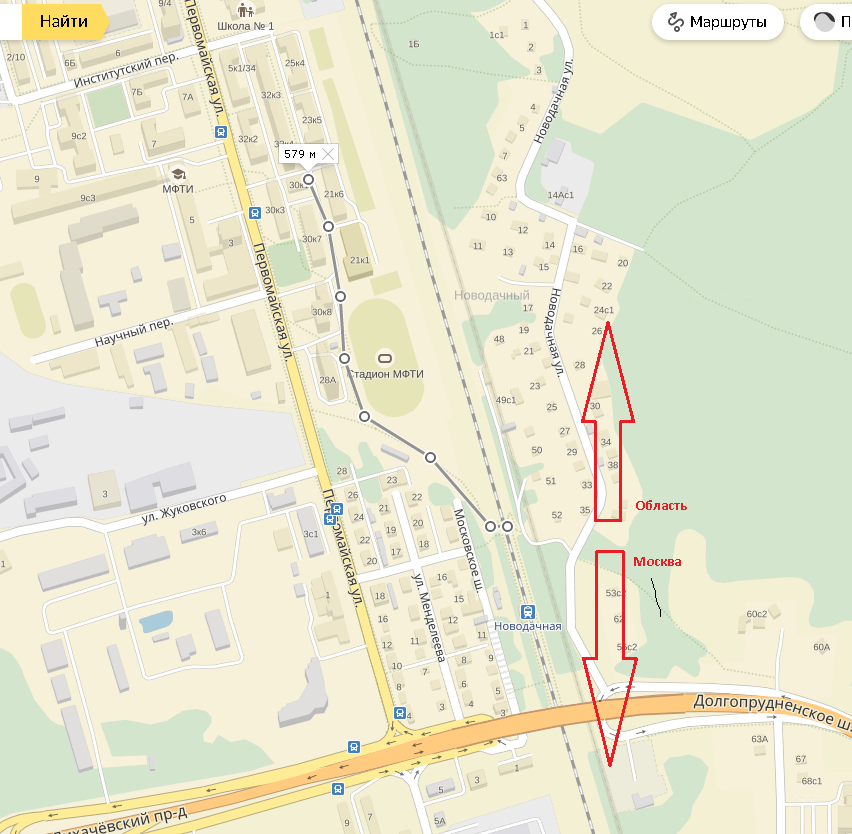 На электричке до станции Долгопрудная (останавливаются все электрички) – центральный вагон, На станции Долгопрудная перейти железнодорожные пути, дальше по карте.

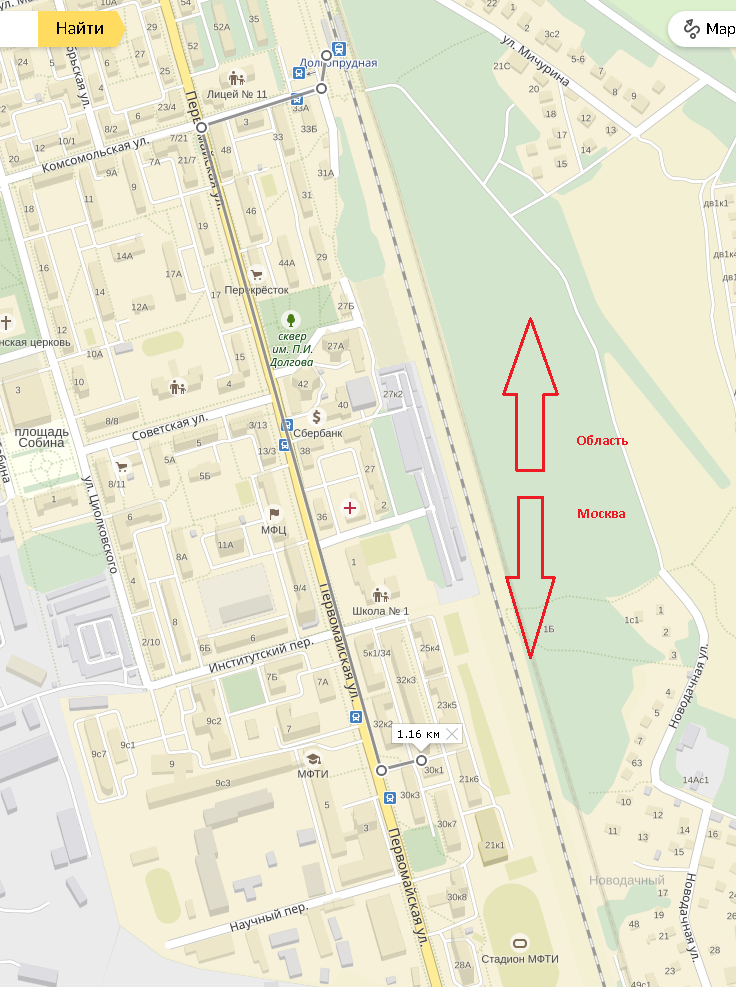 